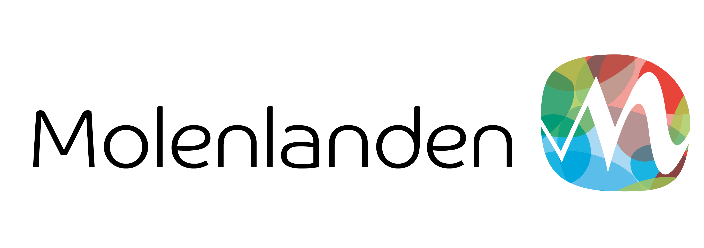 Aanvraagformulier tegemoetkoming extra kosten controle Coronatoegangsbewijs gemeente Molenlanden 2021In aanmerking voor vergoeding komen:loonkosten van werknemers en arbeidskrachten; verschuldigd vakantiegeld, verschuldigde pensioenafdrachten en sociale zekerheidslasten, in verband met de loonkosten, bedoeld onder i; in geval van externe inhuur, de kosten van werving, selectie, administratie en aansturing van werknemers en arbeidskrachten; materiële kosten die de controle van het coronatoegangsbewijs en identiteitsdocument faciliteren;BTW over bovengenoemde kosten.Inleveren aanvraag U kunt de aanvraag voor de eerste periode vanaf 24 november inleveren, dit is mogelijk tot 4 weken na deze datum. Hierna sluit de aanvraagperiode voor de eerste periode. Vanaf 2022 kunt u een aanvraag doen voor de tweede periode, deze aanvraagperiode duurt ook 4 weken. Het aanvraagformulier kunt u bij voorkeur mailen naar willeanne.vantzelfde@jouwgemeente.nl  of opsturen naar Gemeente Molenlanden, Postbus 5, 2970 AA Bleskensgraaf. VERPLICHTE BIJLAGEBewijsstuk IBAN-bankrekeningBij de aanvraag moet een bewijsstuk worden ingediend, waaruit blijkt dat de IBAN-bankrekening op naam van de aanvragende organisator staat.Factuur van meerkostenBij de aanvraag moet een factuur van de meerkosten worden ingediend.ALGEMEENALGEMEENNaam organisatieContactpersoonAdres (straatnaam, huisnummer, postcode, woonplaats)TelefoonnummerRekeningnummer IBANTenaamstelling rekeningGemaakte meerkosten voor: (vul hieronder in)Gemaakte meerkosten voor: (vul hieronder in)(Bijvoorbeeld inhuur personeel)€€€€€€€€€€